Presseinformation»Kalamitäten im Sparverein« von Thomas HrabalMeßkirch, April 2022Mit der Vereinskasse ab durch die Mitte
Thomas Hrabal veröffentlicht Kriminalroman rund um die österreichischen SparvereineIn Österreich haben Sparvereine Tradition. Sie sind ein historischer Teil der Wirtshausgeschichte und erfreuen sich seit dem späten 19. Jahrhundert großer Beliebtheit. Viele Gastwirte halten diese mit besonderem Engagement am Leben. An die 16.000 Sparvereine sind in Österreich registriert und die Mitgliederzahl reißt nicht ab. Ein solcher Sparverein nimmt im neuen Kriminalroman »Kalamitäten im Sparverein« von Thomas Hrabal eine besondere Rolle ein. Ein ganzes Dorf gerät in Aufregung als der frisch gewählte, neue Kassier die Vereinskasse und ein Tanklöschfahrzeug entwendet. Dies lässt sich die Dorfgemeinschaft nicht gefallen. Eine Gruppe von Freiwilligen nimmt die Fährte nach dem Flüchtigen auf, was schließlich in einem abenteuerlichen Roadtrip durch Österreich, Ungarn, Serbien, Nordmazedonien bis in den Kosovo mündet. Der Autor präsentiert einen turbulenten Plot, in dem er die Leser:innen die österreichische Kneipenkultur näher bringt. Das Resultat ist eine liebevolle, leicht ironische Hommage an die traditionellen Sparvereine.Zum BuchGramakirchen ist ein Schmelztiegel des beschaulichen Landlebens. Ob beim Kirchenchor, im Tennisstüberl oder beim Dorfwirt: alles ist in bester Ordnung. Bis der eingeheiratete Schwiegersohn des gerade verstorbenen Altbürgermeisters zum Kassier des Sparvereins gewählt wird. Er verschwindet kurz darauf mit der Sparvereinskasse. Und auch das alte Tanklöschfahrzeug der freiwilligen Feuerwehr ist weg! Die dadurch ausgelöste Verfolgungsjagd entwickelt sich zu einem abenteuerlichen Roadtrip.Der AutorThomas Hrabal, geboren 1967, lebt mit seiner Frau und seinen beiden Söhnen in Wien Mauer. Der promovierte Architekt und Projektmanager arbeitet mit seinem Team an Laborgebäuden und vielen anderen spannenden Projekten. Von 2005 bis 2009 leitete er den Aufbau eines internationalen Architekturstudiums im Kosovo. 2016 gewann er den österreichischen Kinderbuchpreis LESEL.Kalamitäten im SparvereinThomas Hrabal190 SeitenEUR 10,50 [D] / EUR 11,00 [A]ISBN 978-3-8392-0142-8Erscheinungstermin: 13. April 2022Kontaktadresse: Gmeiner-Verlag GmbH Petra AsprionIm Ehnried 588605 MeßkirchTelefon: 07575/2095-153Fax: 07575/2095-29petra.asprion@gmeiner-verlag.dewww.gmeiner-verlag.deCover und Porträtbild zum Download (Verlinkung hinterlegt)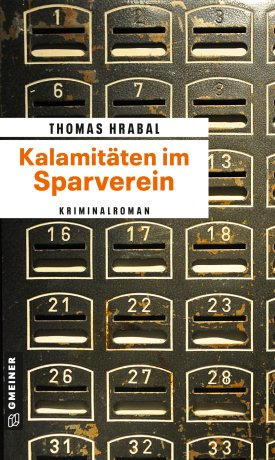 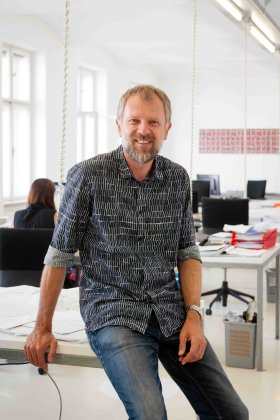 					Bildrechte: Christoph LiebentrittAnforderung von Rezensionsexemplaren:Thomas Hrabal »Kalamitäten im Sparverein«, ISBN 978-3-8392-0142-8Absender:RedaktionAnsprechpartnerStraßeLand-PLZ OrtTelefon / TelefaxE-Mail